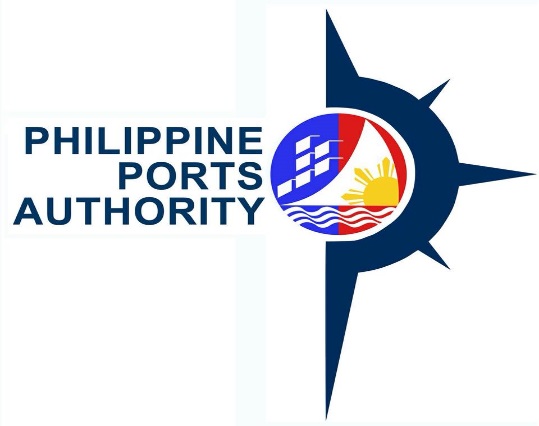 REQUEST  FOR  QUOTATIONREQUEST  FOR  QUOTATIONREQUEST  FOR  QUOTATIONREQUEST  FOR  QUOTATIONREQUEST  FOR  QUOTATIONREQUEST  FOR  QUOTATIONREQUEST  FOR  QUOTATIONREQUEST  FOR  QUOTATIONREQUEST  FOR  QUOTATIONREQUEST  FOR  QUOTATION     (SMALL VALUE PROCUREMENT)     (SMALL VALUE PROCUREMENT)     (SMALL VALUE PROCUREMENT)     (SMALL VALUE PROCUREMENT)     (SMALL VALUE PROCUREMENT)     (SMALL VALUE PROCUREMENT)     (SMALL VALUE PROCUREMENT)     (SMALL VALUE PROCUREMENT)     (SMALL VALUE PROCUREMENT)     (SMALL VALUE PROCUREMENT)The Philippine Ports Authority, PMO-NOBBB, through its Bids and Awards Committee forThe Philippine Ports Authority, PMO-NOBBB, through its Bids and Awards Committee forThe Philippine Ports Authority, PMO-NOBBB, through its Bids and Awards Committee forThe Philippine Ports Authority, PMO-NOBBB, through its Bids and Awards Committee forThe Philippine Ports Authority, PMO-NOBBB, through its Bids and Awards Committee forThe Philippine Ports Authority, PMO-NOBBB, through its Bids and Awards Committee forThe Philippine Ports Authority, PMO-NOBBB, through its Bids and Awards Committee forThe Philippine Ports Authority, PMO-NOBBB, through its Bids and Awards Committee forThe Philippine Ports Authority, PMO-NOBBB, through its Bids and Awards Committee forThe Philippine Ports Authority, PMO-NOBBB, through its Bids and Awards Committee forThe Philippine Ports Authority, PMO-NOBBB, through its Bids and Awards Committee forThe Philippine Ports Authority, PMO-NOBBB, through its Bids and Awards Committee forfor  Procurement  of  Goods  will  undertake  an  alternative method of  procurement  through for  Procurement  of  Goods  will  undertake  an  alternative method of  procurement  through for  Procurement  of  Goods  will  undertake  an  alternative method of  procurement  through for  Procurement  of  Goods  will  undertake  an  alternative method of  procurement  through for  Procurement  of  Goods  will  undertake  an  alternative method of  procurement  through for  Procurement  of  Goods  will  undertake  an  alternative method of  procurement  through for  Procurement  of  Goods  will  undertake  an  alternative method of  procurement  through for  Procurement  of  Goods  will  undertake  an  alternative method of  procurement  through for  Procurement  of  Goods  will  undertake  an  alternative method of  procurement  through for  Procurement  of  Goods  will  undertake  an  alternative method of  procurement  through for  Procurement  of  Goods  will  undertake  an  alternative method of  procurement  through for  Procurement  of  Goods  will  undertake  an  alternative method of  procurement  through Shopping for the  Supply, Delivery and  Installation of  Air-Conditioning Units,  in accordance Shopping for the  Supply, Delivery and  Installation of  Air-Conditioning Units,  in accordance Shopping for the  Supply, Delivery and  Installation of  Air-Conditioning Units,  in accordance Shopping for the  Supply, Delivery and  Installation of  Air-Conditioning Units,  in accordance Shopping for the  Supply, Delivery and  Installation of  Air-Conditioning Units,  in accordance Shopping for the  Supply, Delivery and  Installation of  Air-Conditioning Units,  in accordance Shopping for the  Supply, Delivery and  Installation of  Air-Conditioning Units,  in accordance Shopping for the  Supply, Delivery and  Installation of  Air-Conditioning Units,  in accordance Shopping for the  Supply, Delivery and  Installation of  Air-Conditioning Units,  in accordance Shopping for the  Supply, Delivery and  Installation of  Air-Conditioning Units,  in accordance Shopping for the  Supply, Delivery and  Installation of  Air-Conditioning Units,  in accordance Shopping for the  Supply, Delivery and  Installation of  Air-Conditioning Units,  in accordance with Section 52.1 (b) of the Revised Implementing Rules and Regulation of RA 9184.with Section 52.1 (b) of the Revised Implementing Rules and Regulation of RA 9184.with Section 52.1 (b) of the Revised Implementing Rules and Regulation of RA 9184.with Section 52.1 (b) of the Revised Implementing Rules and Regulation of RA 9184.with Section 52.1 (b) of the Revised Implementing Rules and Regulation of RA 9184.with Section 52.1 (b) of the Revised Implementing Rules and Regulation of RA 9184.with Section 52.1 (b) of the Revised Implementing Rules and Regulation of RA 9184.with Section 52.1 (b) of the Revised Implementing Rules and Regulation of RA 9184.with Section 52.1 (b) of the Revised Implementing Rules and Regulation of RA 9184.Name of ProjectName of ProjectName of Project:   Supply, Delivery,  and  Installation:   Supply, Delivery,  and  Installation:   Supply, Delivery,  and  Installation:   Supply, Delivery,  and  Installation    of Air-conditioning Units, as follows:    of Air-conditioning Units, as follows:    of Air-conditioning Units, as follows:    of Air-conditioning Units, as follows:    of Air-conditioning Units, as follows:    of Air-conditioning Units, as follows:    of Air-conditioning Units, as follows:ItemItem                        Item/DescriptionQty.UnitsApprovedBudgetApprovedBudgetNo.No.for the Contractfor the Contract1. 1. Air-Conditioning UnitsAir-Conditioning UnitsAir-Conditioning Units6Units         P 450,000.00P 450,000.00(2 HP, Split Type)(2 HP, Split Type)(2 HP, Split Type)2.2.Air-Conditioning UnitsAir-Conditioning UnitsAir-Conditioning Units10UnitsP 300,000.00P 300,000.00(Window Type, 1HP)(Window Type, 1HP)(Window Type, 1HP)TOTALP 750,000.00P 750,000.00Approved Budget for the Contract (ABC)Approved Budget for the Contract (ABC)Approved Budget for the Contract (ABC)Approved Budget for the Contract (ABC)Approved Budget for the Contract (ABC): P 750,000.00: P 750,000.00Deadline of SubmissionDeadline of SubmissionDeadline of SubmissionDeadline of Submission: November 26, 2018, 10:00AM: November 26, 2018, 10:00AM: November 26, 2018, 10:00AMPlease quote your  best quotation in line with  the attached specifications.  Suppliers  are Please quote your  best quotation in line with  the attached specifications.  Suppliers  are Please quote your  best quotation in line with  the attached specifications.  Suppliers  are Please quote your  best quotation in line with  the attached specifications.  Suppliers  are Please quote your  best quotation in line with  the attached specifications.  Suppliers  are Please quote your  best quotation in line with  the attached specifications.  Suppliers  are Please quote your  best quotation in line with  the attached specifications.  Suppliers  are Please quote your  best quotation in line with  the attached specifications.  Suppliers  are Please quote your  best quotation in line with  the attached specifications.  Suppliers  are Please quote your  best quotation in line with  the attached specifications.  Suppliers  are Please quote your  best quotation in line with  the attached specifications.  Suppliers  are Please quote your  best quotation in line with  the attached specifications.  Suppliers  are required to submit their valid and current Mayor's Permit, PhilGeps  Registration Number, Income/Business Tax Return and Omnibus Sworn Statement.required to submit their valid and current Mayor's Permit, PhilGeps  Registration Number, Income/Business Tax Return and Omnibus Sworn Statement.required to submit their valid and current Mayor's Permit, PhilGeps  Registration Number, Income/Business Tax Return and Omnibus Sworn Statement.required to submit their valid and current Mayor's Permit, PhilGeps  Registration Number, Income/Business Tax Return and Omnibus Sworn Statement.required to submit their valid and current Mayor's Permit, PhilGeps  Registration Number, Income/Business Tax Return and Omnibus Sworn Statement.required to submit their valid and current Mayor's Permit, PhilGeps  Registration Number, Income/Business Tax Return and Omnibus Sworn Statement.required to submit their valid and current Mayor's Permit, PhilGeps  Registration Number, Income/Business Tax Return and Omnibus Sworn Statement.required to submit their valid and current Mayor's Permit, PhilGeps  Registration Number, Income/Business Tax Return and Omnibus Sworn Statement.required to submit their valid and current Mayor's Permit, PhilGeps  Registration Number, Income/Business Tax Return and Omnibus Sworn Statement.required to submit their valid and current Mayor's Permit, PhilGeps  Registration Number, Income/Business Tax Return and Omnibus Sworn Statement.required to submit their valid and current Mayor's Permit, PhilGeps  Registration Number, Income/Business Tax Return and Omnibus Sworn Statement.required to submit their valid and current Mayor's Permit, PhilGeps  Registration Number, Income/Business Tax Return and Omnibus Sworn Statement.Quotations may be submitted personally to the BAC Secretariat, PPA Bldg., Banago Port,Quotations may be submitted personally to the BAC Secretariat, PPA Bldg., Banago Port,Quotations may be submitted personally to the BAC Secretariat, PPA Bldg., Banago Port,Quotations may be submitted personally to the BAC Secretariat, PPA Bldg., Banago Port,Quotations may be submitted personally to the BAC Secretariat, PPA Bldg., Banago Port,Quotations may be submitted personally to the BAC Secretariat, PPA Bldg., Banago Port,Quotations may be submitted personally to the BAC Secretariat, PPA Bldg., Banago Port,Quotations may be submitted personally to the BAC Secretariat, PPA Bldg., Banago Port,Quotations may be submitted personally to the BAC Secretariat, PPA Bldg., Banago Port,Quotations may be submitted personally to the BAC Secretariat, PPA Bldg., Banago Port,Quotations may be submitted personally to the BAC Secretariat, PPA Bldg., Banago Port,Quotations may be submitted personally to the BAC Secretariat, PPA Bldg., Banago Port,Brgy. Banago, Bacolod City or email at monalizavillaran@ppa.com.ph.Brgy. Banago, Bacolod City or email at monalizavillaran@ppa.com.ph.Brgy. Banago, Bacolod City or email at monalizavillaran@ppa.com.ph.Brgy. Banago, Bacolod City or email at monalizavillaran@ppa.com.ph.Brgy. Banago, Bacolod City or email at monalizavillaran@ppa.com.ph.Brgy. Banago, Bacolod City or email at monalizavillaran@ppa.com.ph.Brgy. Banago, Bacolod City or email at monalizavillaran@ppa.com.ph.For further information, please refer to:For further information, please refer to:For further information, please refer to:For further information, please refer to:For further information, please refer to:MS. MONA LIZA G. VILLARANMS. MONA LIZA G. VILLARANMS. MONA LIZA G. VILLARANMS. MONA LIZA G. VILLARANBAC SecretariatBAC SecretariatBAC SecretariatPhilippine Ports Authority, PMO-NOBBBPhilippine Ports Authority, PMO-NOBBBPhilippine Ports Authority, PMO-NOBBBPhilippine Ports Authority, PMO-NOBBBPhilippine Ports Authority, PMO-NOBBBBanago Port, Brgy. Banago, Bacolod CityBanago Port, Brgy. Banago, Bacolod CityBanago Port, Brgy. Banago, Bacolod CityBanago Port, Brgy. Banago, Bacolod CityBanago Port, Brgy. Banago, Bacolod CityTelephone/Fax No. (034) 441-3124 / 441-1225Telephone/Fax No. (034) 441-3124 / 441-1225Telephone/Fax No. (034) 441-3124 / 441-1225Telephone/Fax No. (034) 441-3124 / 441-1225Telephone/Fax No. (034) 441-3124 / 441-1225Telephone/Fax No. (034) 441-3124 / 441-1225Very Truly Yours,Very Truly Yours,Very Truly Yours,(Signed)(Signed)ARLYN A. CARAIGARLYN A. CARAIGARLYN A. CARAIGARLYN A. CARAIGChairperson, Bids and Awards CommitteeChairperson, Bids and Awards CommitteeChairperson, Bids and Awards CommitteeChairperson, Bids and Awards CommitteeChairperson, Bids and Awards CommitteePPA & PhilGEPS Website: November 16, 2018 - November 26,  2018PPA & PhilGEPS Website: November 16, 2018 - November 26,  2018PPA & PhilGEPS Website: November 16, 2018 - November 26,  2018PPA & PhilGEPS Website: November 16, 2018 - November 26,  2018PPA & PhilGEPS Website: November 16, 2018 - November 26,  2018PPA & PhilGEPS Website: November 16, 2018 - November 26,  2018PPA & PhilGEPS Website: November 16, 2018 - November 26,  2018PPAs Conspicuous Places: November 16, 2018 - November 26, 2018PPAs Conspicuous Places: November 16, 2018 - November 26, 2018PPAs Conspicuous Places: November 16, 2018 - November 26, 2018PPAs Conspicuous Places: November 16, 2018 - November 26, 2018PPAs Conspicuous Places: November 16, 2018 - November 26, 2018PPAs Conspicuous Places: November 16, 2018 - November 26, 2018PPAs Conspicuous Places: November 16, 2018 - November 26, 2018